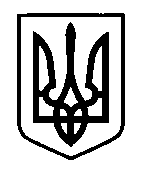 УКРАЇНАПрилуцька міська радаЧернігівська областьУправління освіти Про формування мережі класівконтингенту учнів та группродовженого дня у закладахзагальної середньої освітина 2018-2019 навчальний рікВідповідно до пункту 2 статті 25 та пункту 2 статті 66 Закону України  «Про освіту»,  з метою забезпечення  раціонального використання коштів державної освітньої субвенції та місцевого бюджету закладами загальної середньої освіти,НАКАЗУЮ:Директорам закладів загальної середньої освіти:Забезпечити формування мережі класів,  контингенту учнів та груп продовженого дня на 2018-2019 навчальний рік відповідно до проекту мережі закладів загальної середньої освіти та контингенту учнів м. Прилуки на 2018-2019 рік (додається).Продовжити роботу по виконанню пропозицій щодо економії  коштів державної освітньої субвенції та місцевого бюджету наданих   11.04.2018 року підчас співбесіди з начальником управління освіти.Контроль за виконанням даного наказу залишаю за собою.Начальник управління освіти		               		С.М.ВОВК25 квітня   2018 р.НАКАЗм. Прилуки№82